แบบบันทึกองค์ความรู้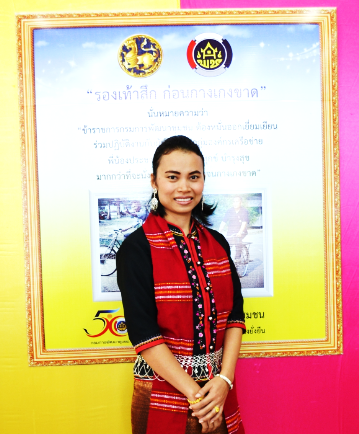 ๑. ชื่อความรู้	เทคนิคการส่งเสริมสัมมาชีพชุมชนเดื่อนอก หมู่ที่ ๙ ตำบลตาอุด  อำเภอขุขันธ์  จังหวัดศรีสะเกษ๒. เจ้าขององค์ความรู้	นางสาวสุทธิกานต์  สุทธิ  ตำแหน่งนักวิชาการพัฒนาชุมชนปฏิบัติการ			สังกัดสำนักงานพัฒนาชุมชนอำเภอขุขันธ์			จังหวัดศรีสะเกษ ๓. ความเป็นมาและความสำคัญ	แผนพัฒนาเศรษฐกิจและสังคมแห่งชาติ ฉบับที่ 12 (พ.ศ.2560-2564) ได้กำหนดยุทธศาสตร์การสร้างความเป็นธรรมลดความเหลื่อมล้ำในสังคมเป็น 1 ใน 10 ยุทธศาสตร์การพัฒนาตามแผนฯ และรัฐบาลได้กำหนดนโยบายการบริหารราชการแผ่นดิน จำนวน 11 ด้าน ซึ่งมีนโยบายการลดความเหลื่อมล้ำของสังคมและการสร้างโอกาสเข้าถึงบริการของรัฐเป็นหนึ่งในนโยบายสำคัญ ที่มุ่งหวังแก้ไขปัญหาเกี่ยวกับปากท้องของประชาชนในระดับล่างที่เป็นคนส่วนใหญ่ของประเทศ โดยมีแผนงานที่สำคัญ คือ แผนงานการพัฒนาเศรษฐกิจฐานรากและชุมชนเข้มแข็ง 	สถานการณ์ปัจจุบันการประกอบอาชีพของประชาชนภาคการเกษตรของบ้านเดื่อนอก หมู่ที่ ๙ ตำบล      ตาอุด  อำเภอขุขันธ์  จังหวัดศรีสะเกษ มีภาวะความเสี่ยงของอาชีพภาคเกษตรกรรมที่เกิดจากการประกอบอาชีพแบบดั้งเดิม คือ การทำการเกษตร ที่มีต้นทุนในการผลิตสูง  แต่เมื่อนำผลผลิตมาขายได้ราคาที่ต่ำมาก ทำให้คนในชุมชนต้องแบกรับภาระค่าใช้จ่ายที่สูงมาก รายได้ไม่คุ้มกับเงินที่ลงทุน จุดแข็งของชุมชนบ้านเดื่อนอก คือ หลังฤดูกาลเก็บเกี่ยวเสร็จ ชาวบ้านจะพากันปลูกพืชผักสวนครัวขาย เช่น ปลูกข้าวโพด ปลูกถั่ว ปลูกพริก ปลูกยาสูบ ปลูกแตงกวา ปลูกฟักทอง เป็นต้น จุดอ่อน คือ ขาดการรวมตัวกันเป็นกลุ่มอาชีพ ส่วนใหญ่ดำเนินการแยกเป็นครัวเรือน ทำใคร ทำมัน ทำให้ขาดอำนาจในการต่อรอง หาแหล่งในการจำหน่ายค่อนข้างยากเพราะชุมชนจะปลูกพืชประเภทเดี่ยวกันเยอะ  ไม่มีการนำผลผลิตมาแปรรูป ถึงแม้ว่าในหมู่บ้านมีปราชญ์ชุมชนด้านอาชีพที่เชี่ยวชาญและประสบผลสำเร็จในการประกอบอาชีพด้านต่าง ๆ อยู่ในหมู่บ้าน/ชุมชน แต่มีส่วนน้อยที่สามารถถ่ายทอดให้คนอื่นนำไปทำตามให้สำเร็จได้ และยังไม่มีผู้มีความรู้ในการแปรรูปผลิตภัณฑ์ ทางด้านการเกษตร ดังนั้น การมุ่งเน้นที่การยกระดับเศรษฐกิจฐานราก นั่นคือ “รายได้” ที่ต้องทำให้ชุมชนมีรายได้เพิ่มขึ้น โดยการสร้างอาชีพจึงเป็นที่มาของ “สัมมาชีพชุมชน” มีโอกาสในการเรียนรู้และพัฒนาอาชีพให้เกิดสัมมาชีพชุมชนเพื่อสร้างรายได้ ที่ส่งผลให้เศรษฐกิจฐานรากเติบโตไปได้อย่างมีคุณภาพ  ๔. กระบวนการ/วิธีการ/เทคนิค/ข้อพึงระวัง	 กระบวนการ/วิธีการ	1. ศึกษาแนวทางการดำเนินกิจกรรม/โครงการส่งเสริมการสร้างสัมมาชีพชุมชน	2. กำหนดแผนงานการดำเนินกิจกรรม/โครงการให้ชัดเจน 	3. ประสานความร่วมมือผู้นำชุมชนสัมมาชีพและปราชญ์ชุมชน  ตลอดจนผู้นำชุมชน  ประธานกลุ่มองค์กร  และภาคีการพัฒนาในการให้การสนับสนุนการดำเนินโครงการ	4. จัดเวทีประชุมชี้แจงสร้างความเข้าใจให้กับกลุ่มเป้าหมายที่เข้าร่วมโครงการและผู้ที่มีส่วนเกี่ยวข้องในการขับเคลื่อนการดำเนินงาน เพื่อร่วมกันกำหนดแนวทางการและเป้าหมายการดำเนินงาน  	5. ให้การสนับสนุนกิจกรรมตามที่ปราชญ์ชุมชนได้เตรียมจัดเตรียมไว้และครัวเรือนเป้าหมายให้ความสนใจผ่านกระบวนการถ่ายทอดและแลกเปลี่ยนเรียนรู้และผ่านระบบเครือข่ายออนไลน์ 	6. ศึกษาดูงานการส่งเสริมการพัฒนาอาชีพจากกลุ่ม/องค์กร  หรือหมู่บ้านที่ประสบความสำเร็จ  หรือเป็นศูนย์เรียนรู้ในการสร้างงานสร้างอาชีพของหมู่บ้านชุมชนอื่นๆ		7. เสริมสร้างและสนับสนุนกระบวนการบริหารจัดการดำเนินงานสัมมาชีพในรูปแบบกลุ่มอาชีพ  เพื่อให้เกิดความยั่งยืนและต่อเนื่อง	8. ส่งเสริมและสนับสนุนวัสดุในการสาธิตอาชีพตามแผนงาน	9. ติดตามให้การสนับสนุนและเยี่ยมเยียนให้กำลังใจกลุ่มเป้าหมายสัมมาชีพอย่างต่อเนื่อง	10. สรุปและประเมินผลการดำเนินโครงการ	เทคนิค/ข้อพึงระวัง	¤ การจัดเวทีประชาคมเพื่อสร้างกระบวนการเรียนรู้	 	¤ ใช้กระบวนการแลกเปลี่ยนเรียนรู้แบบมีส่วนร่วมในการดำเนินการ	¤ ใช้เทคนิค A.I.C. เพื่อให้กลุ่มเป้าหมายมองเห็นสถานการณ์การประกอบอาชีพของชุมชนในอดีต	   ปัจจุบัน และแนวโน้มที่อยากให้เกิดขึ้นในอนาคต	¤ ใช้ภาษาท้องถิ่นในการสื่อสาร ที่สามารถเข้าใจได้ง่าย	¤ ร่วมติดตามและสนับสนุนการดำเนินการขับเคลื่อนกิจกรรมอย่างใกล้ชิดและต่อเนื่องเพื่อคอยให้             คำแนะนำปรึกษา	¤ การติดตามประเมินผลการประกอบสัมมาชีพอย่างสม่ำเสมอ เพื่อวัดความสําเร็จของการดําเนินงาน             และพัฒนาอาชีพ ตามแผนงาน โครงการกิจกรรม ที่เปนประโยชนตอครัวเรือนสัมมาชีพ  ๕. ผลของการสร้างสัมมาชีพชุมชน	5.1 รักษาสภาพความเป็นหมู่บ้านเศรษฐกิจพอเพียงต้นแบบ5.2 ขยายผลครัวเรือนสัมมาชีพ5.3 มีการจัดตั้งกลุ่มออมทรัพย์ออมทรัพย์เพื่อการผลิต	5.4 สนับสนุนการประกอบอาชีพเสริม รวมกันจัดตั้งกลุ่มเกษตรกรปลูกพืชผักผสมผสาน	ครัวเรือนสัมมาชีพเกิดการเรียนรู้ และพัฒนาตนเองมุ่งสู่การเกิดกิจกรรม 3 มี 2 ไม่ มีสัมมาชีพ			- ครัวเรือนประสบผลสำเร็จในการประกอบสัมมาชีพสามารถเป็นแบบอย่างได้			- ครัวเรือนมีการจัดทำบัญชีครัวเรือน				- ครัวเรือนมีการออม		 มีความสัมพันธ์ที่ดี- สมาชิกในครัวเรือนมีวิถีชีวิตประชาธิปไตยและทำกิจกรรมร่วมกันอย่างสม่ำเสมอ			- สมาชิกในครัวเรือนไม่มีการใช้ความรุนแรง		- สมาชิกในครัวเรือนเป็นสมาชิกกลุ่ม องค์กร ในชุมชนอย่างน้อย 1 กลุ่ม/องค์กร มีสภาพแวดล้อมเหมาะสม			- มีป้ายครัวเรือนและจัดระเบียบบ้านให้สะอาดถูกสุขลักษณะ			- มีการบริหารจัดการขยะอย่างเหมาะสมไม่เป็นมลพิษต่อสิ่งแวดล้อม			- มีส่วนร่วมในกิจกรรมอนุรักษ์ทรัพยากรธรรมชาติและสิ่งแวดล้อมหรือสาธารณประโยชน์ ไม่ติดยาเสพติด 		- สมาชิกในครัวเรือนไม่เกี่ยวข้องกับยาเสพติด และอบายมุขอื่น ๆ  ไม่มีหนี้นอกระบบ- สมาชิกในครัวเรือนไม่มีการกู้ยืมเงินนอกระบบ และไม่มีหนี้สินล้นพ้นตัว6. ปัจจัยแห่งความสำเร็จ	1. ศึกษาคู่มือแนวทางในการส่งเสริมการสร้างสัมมาชีพชุมชนให้ครบถ้วนและชัดเจน		2. คัดเลือกผู้นำสัมมาชีพและปราชญ์ชุมชนที่มีความรู้ความสามารถและประสบผลสำเร็จในการประกอบอาชีพในหมู่บ้านชุมชน	3. ความมุ่งมั่น (Drive) การมุ่งมั่น เป็นหัวใจสำคัญประการแรกที่ทุกคนต้องประพฤติปฏิบัติ เมื่อมีความเพียรอยู่ที่ไหน ความสำเร็จย่อมอยู่ที่นั่น	4. ติดตามให้การส่งเสริมและสนับสนุนการดำเนินกิจกรรมสัมมาชีพอย่างต่อเนื่องภาพกิจกรรมการดำเนินโครงการส่งเสริมการสร้างสัมมาชีพชุมชนในระดับหมู่บ้านบ้านเดื่อนอก หมู่ที่ ๘ ตำบลตาอุด อำเภอขุขันธ์ จังหวัดศรีสะเกษ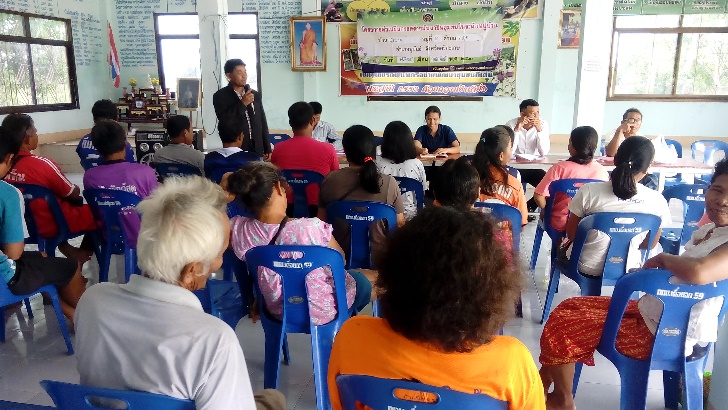 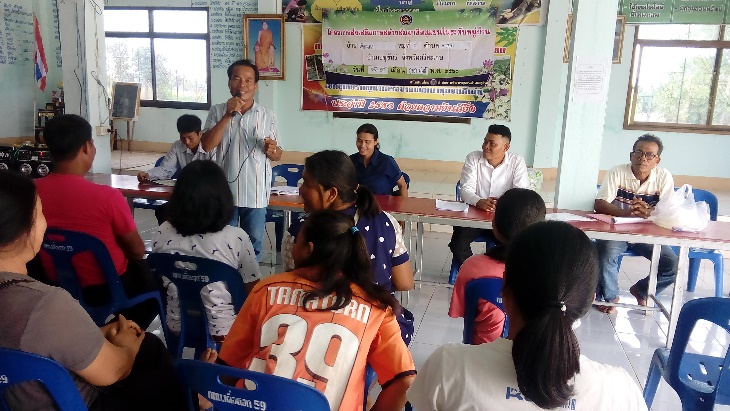 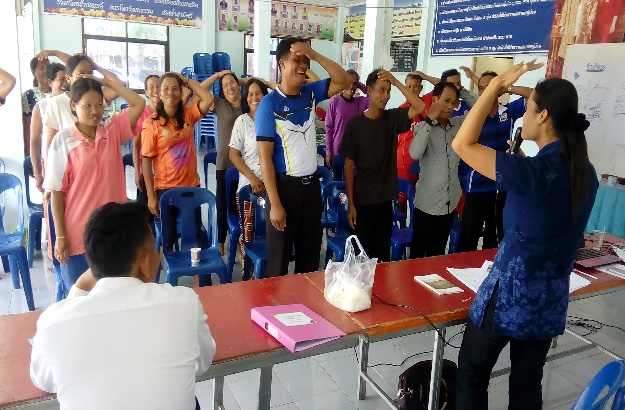 ภาพกิจกรรมการดำเนินโครงการส่งเสริมการสร้างสัมมาชีพชุมชนในระดับหมู่บ้านบ้านเดื่อนอก หมู่ที่ ๘ ตำบลตาอุด อำเภอขุขันธ์ จังหวัดศรีสะเกษ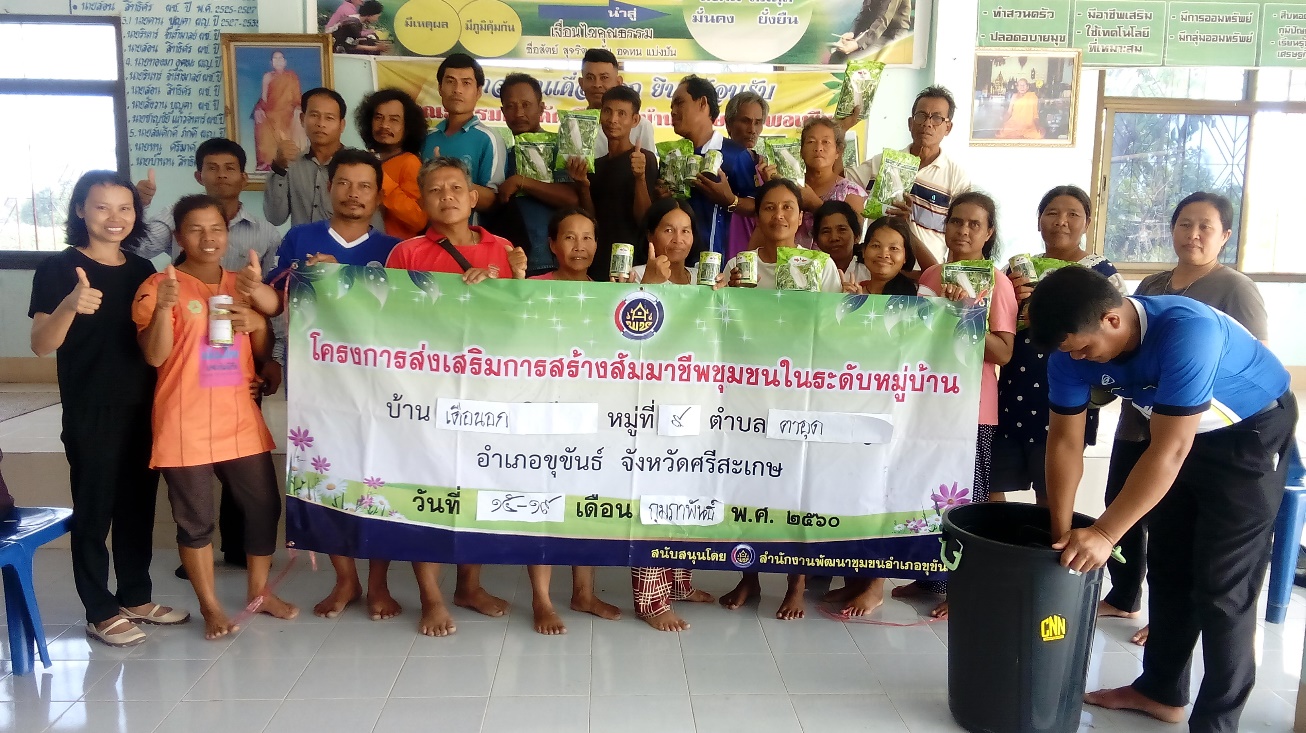 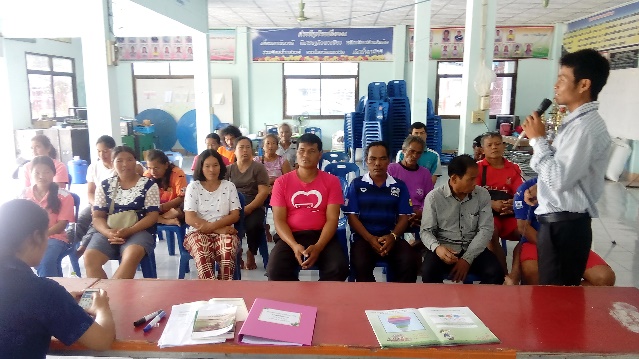 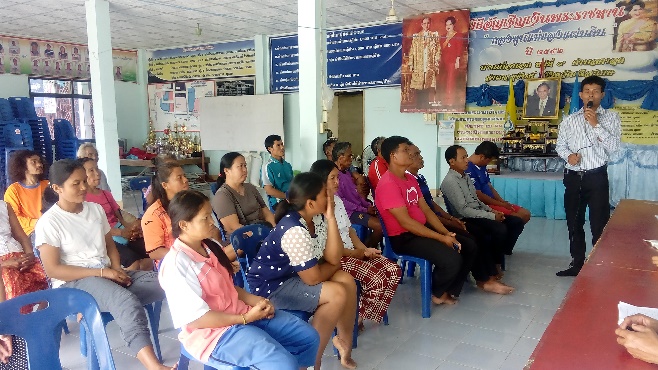 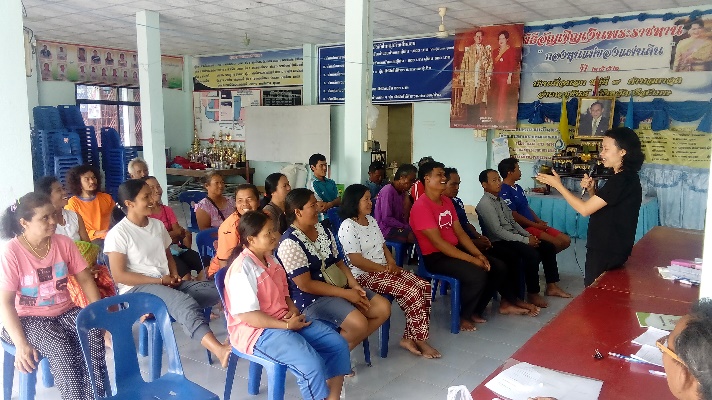 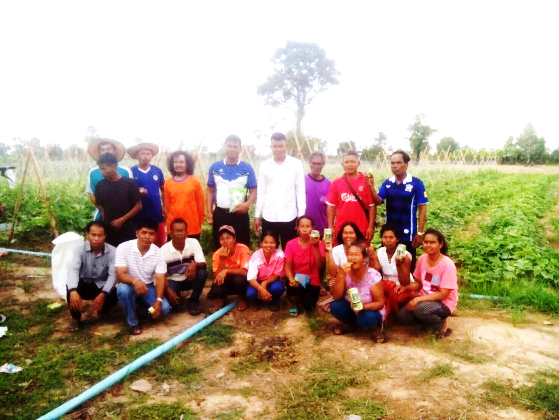 